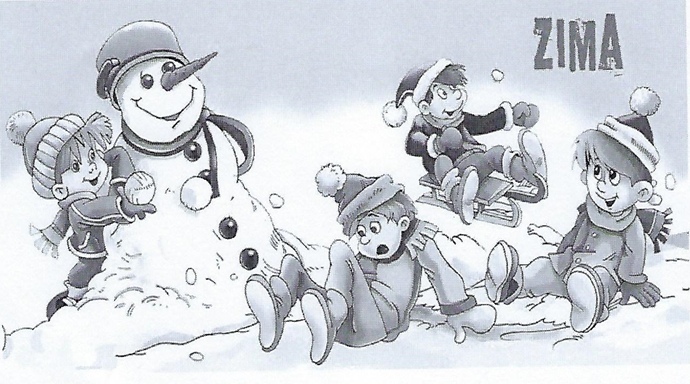 KONKURS PLASTYCZNY„BEZPIECZNE FERIE ZIMOWE”Regulamin szkolnego konkursu plastycznego„Bezpieczne ferie zimowe”Organizatorzy:  Alicja Jureczko, Anna Iwanow    2. Cele:·        rozwijanie kreatywności, uzdolnień plastycznych, wrażliwości artystycznej dzieci,·        propagowanie bezpiecznych zabaw w trakcie ferii zimowych3.Tematyka: Bezpieczna oraz aktywna zabawa w czasie ferii zimowych.4.Uczestnicy:uczniowie klas I – III,  najstarsza grupa przedszkolna 5.Technika i format: prace plastyczne płaskie wykonane dowolną techniką, format pracy A3 lub A4.    6. Termin oddawania prac:  24.01.2024 r.Prace konkursowe należy przekazać wychowawcy klasy lub organizatorowi konkursu  7. Prace powinny być wykonane samodzielnie i podpisane na odwrocie:imię i nazwisko autora pracy, klasa.8. Każdy uczestnik może zgłosić tylko jedną pracę konkursową. 9. Komisja  dokona oceny prac, biorąc pod  uwagę: -oryginalność-estetykę wykonania  -wkład twórczy.Autorzy wyróżnionych prac otrzymają nagrody za I, II, III miejsceOddanie pracy konkursowej jest równoznaczne z akceptacją przez jej autora warunków niniejszego regulaminu oraz zgody na publiczna prezentacje dzieła. Organizator informuje, że nie oddaje prac biorących udział w konkursie.Ogłoszenie wyników wraz z wręczeniem nagród nastąpi dnia 26.01.2024 r.